SCHÉMA DE PRÉPARATION D’UN PROJET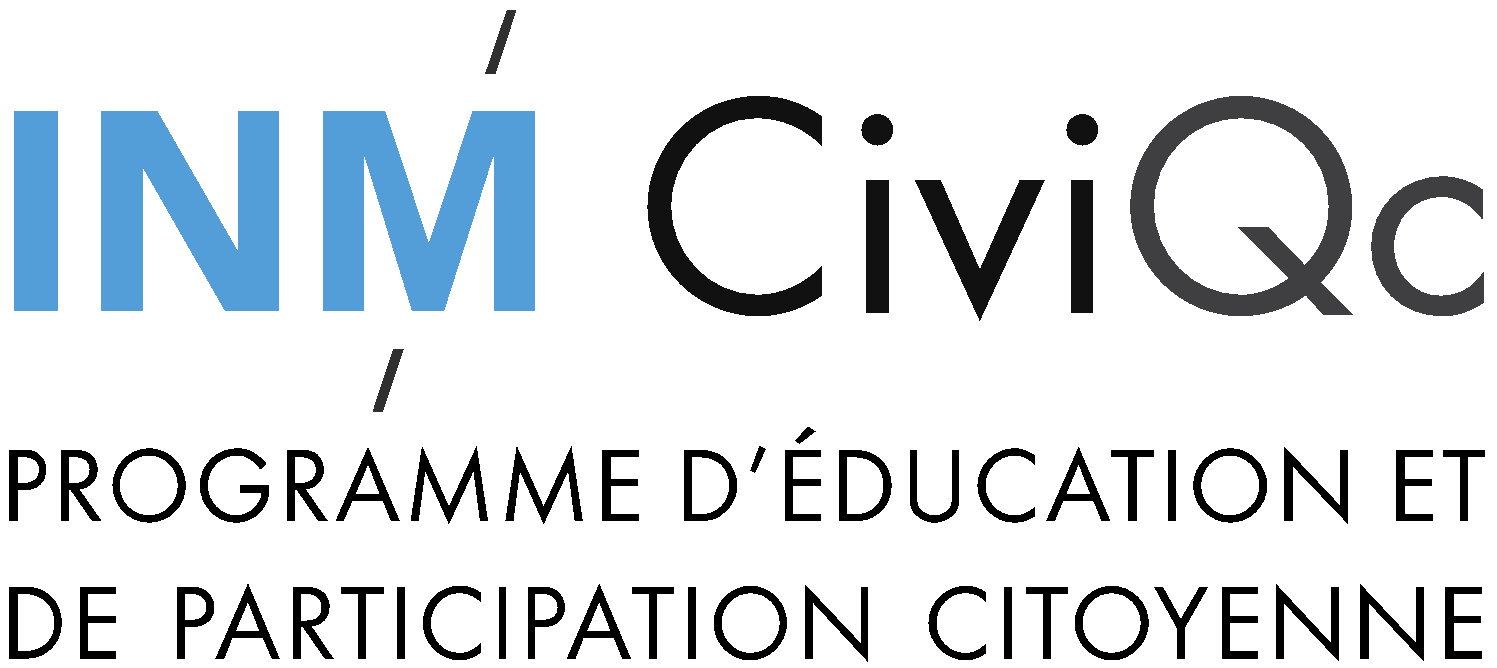 Décrivez brièvement votre projet:Pourquoi? À quel besoin répondra ce projet? Que va-t-il apporter à la communauté?Qui? Qui va bénéficier de ce projet?Quoi? Quelle forme prendra ce projet? Est-ce qu’un projet semblable existe déjà? Quels moyens seront nécessaires pour réaliser ce projet?  (Coût, personnes, matériel, etc)Quoi? Quelle forme prendra ce projet? Est-ce qu’un projet semblable existe déjà? Quels moyens seront nécessaires pour réaliser ce projet?  (Coût, personnes, matériel, etc)Quand? Combien de temps durera ce projet? Est-ce qu’il y aura différentes étapes? Lesquelles? (Date, début et fin, etc)Où? Où va se réaliser ce projet? Pourquoi avoir choisi ce lieu? 